REQUERIMENTO Nº 6/2019Requer Voto de Pesar pelo falecimento da Sra. Maria Aparecida Bolognes Poiatti Tosta, ocorrido recentemente. Senhor Presidente, Nos termos do Art. 102, Inciso IV, do Regimento Interno desta Casa de Leis, requeiro a Vossa Excelência que se digne a registrar nos Anais desta Casa de Leis voto de profundo pesar pelo falecimento da Sra. Maria Aparecida Bolognes Poiatti Tosta, no dia 25 de dezembro de 2018. Requeiro, ainda, que desta manifestação seja dada ciência aos seus familiares, encaminhando cópia do presente à Rua Venezuela, 434, Vila Sartori.Justificativa:Tinha 62 anos de idade e veio a falecer no dia 25 de dezembro de 2018. Era casada e deixou viúvo o Sr. Wandeir Tosta. Deixa ainda inconsoláveis os filhos Helton Fernando, Jhonatan Henrique e Jeniffer Cristina, além de parentes e amigos.Benquista por todos os familiares e amigos, seu passamento causou grande consternação e saudades; todavia, sua memória há de ser cultuada por todos que em vida a amaram.Que Deus esteja presente nesse momento de separação e dor, para lhes dar força e consolo.É, pois, este o Voto, através da Câmara de Vereadores, em homenagem póstuma e em sinal de solidariedade.Plenário “Dr. Tancredo Neves”, em 02 de janeiro de 2.019. Gustavo Bagnoli-vereador-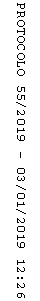 